§101.  General rules for defenses and affirmative defenses; justification1.   The State is not required to negate any facts expressly designated as a "defense," or any exception, exclusion or authorization that is set out in the statute defining the crime by proof at trial, unless the existence of the defense, exception, exclusion or authorization is in issue as a result of evidence admitted at the trial that is sufficient to raise a reasonable doubt on the issue, in which case the State must disprove its existence beyond a reasonable doubt.  This subsection does not require a trial court to instruct on an issue that has been waived by the defendant.  The subject of waiver is addressed by the Maine Rules of Unified Criminal Procedure.[PL 2015, c. 431, §35 (AMD).]2.   Where the statute explicitly designates a matter as an "affirmative defense," the matter so designated must be proved by the defendant by a preponderance of the evidence.[PL 1981, c. 324, §24 (RPR).]3.   Conduct that is justifiable under this chapter constitutes a defense to any crime; except that, if a person is justified in using force against another, but the person recklessly injures or creates a risk of injury to 3rd persons, the justification afforded by this chapter is unavailable in a prosecution for such recklessness. If a defense provided under this chapter is precluded solely because the requirement that the person's belief be reasonable has not been met, the person may be convicted only of a crime for which recklessness or criminal negligence suffices.[PL 2007, c. 475, §10 (AMD).]4.   The fact that conduct may be justifiable under this chapter does not abolish or impair any remedy for such conduct which is available in any civil action.[PL 1981, c. 324, §24 (NEW).]5.   For purposes of this chapter, use by a law enforcement officer, a corrections officer or a corrections supervisor of the following is use of nondeadly force:A.  Chemical mace or any similar substance composed of a mixture of gas and chemicals that has or is designed to have a disabling effect upon human beings; or  [PL 2009, c. 336, §5 (NEW).]B.  A less-than-lethal munition that has or is designed to have a disabling effect upon human beings.  For purposes of this paragraph, "less-than-lethal munition" means a low-kinetic energy projectile designed to be discharged from a firearm that is approved by the Board of Trustees of the Maine Criminal Justice Academy.  [PL 2009, c. 336, §5 (NEW).][PL 2009, c. 336, §5 (RPR).]SECTION HISTORYPL 1975, c. 499, §1 (NEW). PL 1981, c. 324, §24 (RPR). PL 1997, c. 185, §1 (AMD). PL 1999, c. 358, §1 (AMD). PL 2001, c. 386, §1 (AMD). PL 2007, c. 475, §10 (AMD). PL 2009, c. 336, §5 (AMD). PL 2015, c. 431, §35 (AMD). The State of Maine claims a copyright in its codified statutes. If you intend to republish this material, we require that you include the following disclaimer in your publication:All copyrights and other rights to statutory text are reserved by the State of Maine. The text included in this publication reflects changes made through the First Regular and First Special Session of the 131st Maine Legislature and is current through November 1. 2023
                    . The text is subject to change without notice. It is a version that has not been officially certified by the Secretary of State. Refer to the Maine Revised Statutes Annotated and supplements for certified text.
                The Office of the Revisor of Statutes also requests that you send us one copy of any statutory publication you may produce. Our goal is not to restrict publishing activity, but to keep track of who is publishing what, to identify any needless duplication and to preserve the State's copyright rights.PLEASE NOTE: The Revisor's Office cannot perform research for or provide legal advice or interpretation of Maine law to the public. If you need legal assistance, please contact a qualified attorney.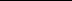 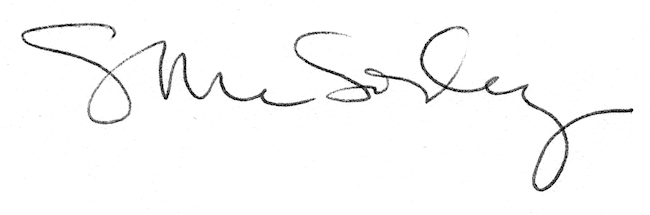 